 Развитие  слухового  восприятияРодителям  следует знать, что ребёнок будет правильно произносить звуки, чисто говорить только в том случае, если он хорошо слышит, может различать звуки на слух и стараться откорректировать своё произношение по услышанному. Поэтому нужно развивать слуховое внимание ребёнка, развивать его способность распознавать как речевые, так и неречевые звуки.Для этого вы можете использовать следующие задания.Угадай, на чём играю?Побренчите на бубне, барабане, гармошке так, чтобы ребёнок не видел, а только слышал, и попросите назвать источник звука.Угадай, кто кричит?Дайте малышу картинку с изображением разных животных или игрушек (трёх—пяти). Подайте голос, подражая крику     одного из животных, и попросите показать, кто из них кричит.Громко — тихоОбъясните ребёнку, что если он услышит громкое звучание бубна, то должен хлопать в ладоши, а если тихое — топать ножками.Солнышко — дождикОбъясните ребёнку, что вы будете бить в бубен, когда «идёт дождь». Услышав бубен, малыш должен «спрятаться» от дождя,    например залезть под стол.Кто идёт?Объясните ребёнку, что, когда вы будете медленно бить в бубен (барабан), он должен идти медленно, как черепаха, а когда   быстро — двигаться быстро, как зайка. Меняя темп звучания, вы научите ребенка менять темп движения. Что звучит?Попросите ребёнка определить,  какой  предмет производит звуки (стул, молоток,  звон ложки о стакан, свисток и т. д.).Узнай по голосуЭта игра требует участия других  членов  семьи, друзей. Ребёнок должен, не видя человека, определить, кто он, по голосу.Где звучит?Попросите ребёнка определить, откуда  доносится звук и его источник. Это можно  сделать на природе, в городе, на даче.Кто это такой?Произнесите ребёнку известные ему выражения — слова героев сказок (например, «Репки», «Теремка» и т. д.) и  попросите  определить, кто говорит, или показать картинку с  изображением персонажа.Вставь словоЧитая ребёнку знакомую ему сказку,  стихот	ворение, рассказ, подталкивайте его к произношению отдельных слов, особенно  в конце фразы или строчки. Помочь ребенку можно паузой, интонацией, выражением  ритма в предыдущей строке.Отгадывание загадокХорошо, если у вас есть картинки глядя на которые, ребёнок выбирает одну, на  которой изображена отгадка.  Разучивание потешек, стихов, чистоговорокЭто позволит малышу не только тренировать свою память, но и научиться менять интонацию, темп речи, говорить более выразительно, а также распознавать оттенки интонации в речи окружающих людей.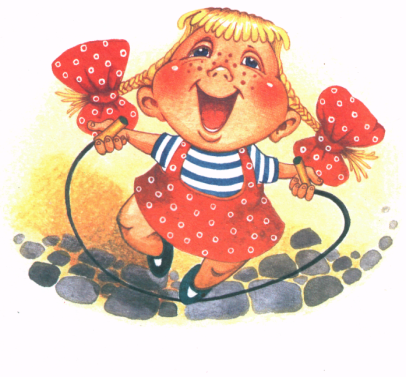 